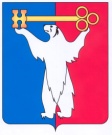 АДМИНИСТРАЦИЯ ГОРОДА НОРИЛЬСКАКРАСНОЯРСКОГО КРАЯПОСТАНОВЛЕНИЕ                            1 интервал14.06.2017	 г. Норильск 	         № 246О признании утратившими силуправовых актов Администрации города НорильскаВ целях приведения правовых актов муниципального образования город Норильск в соответствие действующему законодательству Российской Федерации, руководствуясь Федеральным законом от 27.07.2010 № 210-ФЗ «Об организации предоставления государственных и муниципальных услуг», ст. 61 и ст. 63 Устава муниципального образования город Норильск, ПОСТАНОВЛЯЮ:1.	Признать утратившими силу следующие правовые акты Администрации города Норильска:- постановление Администрации города Норильска от 11.06.2014 № 347 «Об утверждении Административного регламента предоставления муниципальной услуги по предоставлению рассрочки погашения задолженности по договору аренды движимого имущества муниципальной собственности»;- постановление Администрации города Норильска от 20.04.2016 № 234          «О внесении изменений в постановление Администрации города Норильска                от  11.06.2014 № 347»;- постановление Администрации города Норильска от 16.07.2014 № 414 «Об утверждении Административного регламента предоставления муниципальной услуги по согласованию предоставления движимого имущества (его части) муниципальной собственности в субаренду»;- постановление Администрации города Норильска от 06.04.2016 № 198          «О внесении изменений в постановление Администрации города Норильска                от  16.07.2014 № 414»;- постановление Администрации города Норильска от 12.11.2014 № 631 «Об утверждении Административного регламента предоставления муниципальной услуги по согласованию проведения капитального ремонта (реконструкции) муниципального недвижимого имущества, предоставленного в аренду или безвозмездное пользование»;- постановление Администрации города Норильска от 13.04.2016 № 218          «О внесении изменений в постановление Администрации города Норильска                от  12.11.2014 № 631».2. В постановлении Администрации города Норильска от 10.02.2016 № 110 «О внесении изменений в отдельные правовые акты Администрации города Норильска» внести следующие изменения:2.1. абзацы восьмой, четырнадцатый, двадцать первый пункта 1.3 исключить;2.2. по всему тексту цифры «347», «414», «631» исключить. 3.	Опубликовать настоящее постановление в газете «Заполярная правда» и разместить его на официальном сайте муниципального образования город Норильск.4.	Настоящее постановление вступает в силу со дня его официального опубликования в газете «Заполярная правда».Руководитель Администрации города Норильска			       Е.Ю. Поздняков